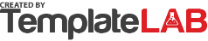 CONTRACTOR PAYMENT SCHEDULEABC Construction CompanyABC Construction CompanyABC Construction CompanyABC Construction CompanyABC Construction CompanyABC Construction CompanyABC Construction CompanyABC Construction Company$35,088.00$35,088.00CONTRACTOR PAYMENT SCHEDULE123 Main Street, 21545 New York   •   Phone: +381 11 555-1234   •   Website: www.abcconstruction.com123 Main Street, 21545 New York   •   Phone: +381 11 555-1234   •   Website: www.abcconstruction.com123 Main Street, 21545 New York   •   Phone: +381 11 555-1234   •   Website: www.abcconstruction.com123 Main Street, 21545 New York   •   Phone: +381 11 555-1234   •   Website: www.abcconstruction.com123 Main Street, 21545 New York   •   Phone: +381 11 555-1234   •   Website: www.abcconstruction.com123 Main Street, 21545 New York   •   Phone: +381 11 555-1234   •   Website: www.abcconstruction.com123 Main Street, 21545 New York   •   Phone: +381 11 555-1234   •   Website: www.abcconstruction.com123 Main Street, 21545 New York   •   Phone: +381 11 555-1234   •   Website: www.abcconstruction.comTOTAL SCHEDULED FOR PAYMENTTOTAL SCHEDULED FOR PAYMENTTOTAL SCHEDULED FOR PAYMENTCONTRACTOR PAYMENT SCHEDULECONTRACTOR PAYMENT SCHEDULEPrepared by: John DoePrepared by: John DoePrepared by: John DoePrepared by: John DoePrepared by: John DoeContact: john.doe@abcconstruction.comContact: john.doe@abcconstruction.comContact: john.doe@abcconstruction.comContact: john.doe@abcconstruction.comContact: john.doe@abcconstruction.comCONTRACTOR PAYMENT SCHEDULECONTRACTOR PAYMENT SCHEDULECONTRACTOR PAYMENT SCHEDULE1Due DateSUBCONTRACTOR NAME$5,000.0011Due DateSUBCONTRACTOR NAME$1,000.00CONTRACTOR PAYMENT SCHEDULE1Due DateService PerformedPaid11Due DateService PerformedNot PaidCONTRACTOR PAYMENT SCHEDULECONTRACTOR PAYMENT SCHEDULECONTRACTOR PAYMENT SCHEDULECONTRACTOR PAYMENT SCHEDULE22024-03-20DEF CONSTRUCTION$3,850.00122024-03-20SUBCONTRACTOR NAME$1,000.00CONTRACTOR PAYMENT SCHEDULE22024-03-20FramingPaid122024-03-20Service PerformedNot PaidCONTRACTOR PAYMENT SCHEDULECONTRACTOR PAYMENT SCHEDULECONTRACTOR PAYMENT SCHEDULECONTRACTOR PAYMENT SCHEDULE32024-03-24XYZ PLUMBERS CO$4,452.5013Due DateSUBCONTRACTOR NAME$1,000.00CONTRACTOR PAYMENT SCHEDULE32024-03-24Plumbing ServicesPaid13Due DateService PerformedNot PaidCONTRACTOR PAYMENT SCHEDULECONTRACTOR PAYMENT SCHEDULECONTRACTOR PAYMENT SCHEDULECONTRACTOR PAYMENT SCHEDULE42024-03-28DEF ELECTRICAL$3,205.50142024-03-20SUBCONTRACTOR NAME$1,000.00CONTRACTOR PAYMENT SCHEDULE42024-03-28WiringPending142024-03-20Service PerformedNot PaidCONTRACTOR PAYMENT SCHEDULECONTRACTOR PAYMENT SCHEDULECONTRACTOR PAYMENT SCHEDULECONTRACTOR PAYMENT SCHEDULE52024-03-31ROOFERS HIGH$4,740.0015Due DateSUBCONTRACTOR NAME$1,000.00CONTRACTOR PAYMENT SCHEDULE52024-03-31Roof Installation ServicesPaid15Due DateService PerformedNot PaidCONTRACTOR PAYMENT SCHEDULECONTRACTOR PAYMENT SCHEDULECONTRACTOR PAYMENT SCHEDULECONTRACTOR PAYMENT SCHEDULE62024-04-02PAINTBRUSH LTD.$1,060.00162024-03-20SUBCONTRACTOR NAME$1,000.00CONTRACTOR PAYMENT SCHEDULE62024-04-02Interior PaintingPending162024-03-20Service PerformedNot PaidCONTRACTOR PAYMENT SCHEDULECONTRACTOR PAYMENT SCHEDULECONTRACTOR PAYMENT SCHEDULECONTRACTOR PAYMENT SCHEDULE72024-04-11FLOORING EXPERTS$580.0017Due DateSUBCONTRACTOR NAME$1,000.00CONTRACTOR PAYMENT SCHEDULE72024-04-11Tiles InstallationPending17Due DateService PerformedNot PaidCONTRACTOR PAYMENT SCHEDULECONTRACTOR PAYMENT SCHEDULECONTRACTOR PAYMENT SCHEDULECONTRACTOR PAYMENT SCHEDULE82024-04-30X LANDSCAPING$1,200.00182024-03-20SUBCONTRACTOR NAME$1,000.00CONTRACTOR PAYMENT SCHEDULE82024-04-30Garden DesignPending182024-03-20Service PerformedNot PaidCONTRACTOR PAYMENT SCHEDULECONTRACTOR PAYMENT SCHEDULECONTRACTOR PAYMENT SCHEDULECONTRACTOR PAYMENT SCHEDULE9Due DateSUBCONTRACTOR NAME$1,000.0019Due DateSUBCONTRACTOR NAME$1,000.00CONTRACTOR PAYMENT SCHEDULE9Due DateService PerformedNot Paid19Due DateService PerformedNot PaidCONTRACTOR PAYMENT SCHEDULECONTRACTOR PAYMENT SCHEDULECONTRACTOR PAYMENT SCHEDULECONTRACTOR PAYMENT SCHEDULE10Due DateSUBCONTRACTOR NAME$1,000.00By adhering to this payment schedule, we ensure timely payments to our subcontractors and maintain positive relationships throughout the project.By adhering to this payment schedule, we ensure timely payments to our subcontractors and maintain positive relationships throughout the project.By adhering to this payment schedule, we ensure timely payments to our subcontractors and maintain positive relationships throughout the project.By adhering to this payment schedule, we ensure timely payments to our subcontractors and maintain positive relationships throughout the project.CONTRACTOR PAYMENT SCHEDULE10Due DateService PerformedNot PaidBy adhering to this payment schedule, we ensure timely payments to our subcontractors and maintain positive relationships throughout the project.By adhering to this payment schedule, we ensure timely payments to our subcontractors and maintain positive relationships throughout the project.By adhering to this payment schedule, we ensure timely payments to our subcontractors and maintain positive relationships throughout the project.By adhering to this payment schedule, we ensure timely payments to our subcontractors and maintain positive relationships throughout the project.CONTRACTOR PAYMENT SCHEDULE© TemplateLab.com© TemplateLab.com© TemplateLab.com